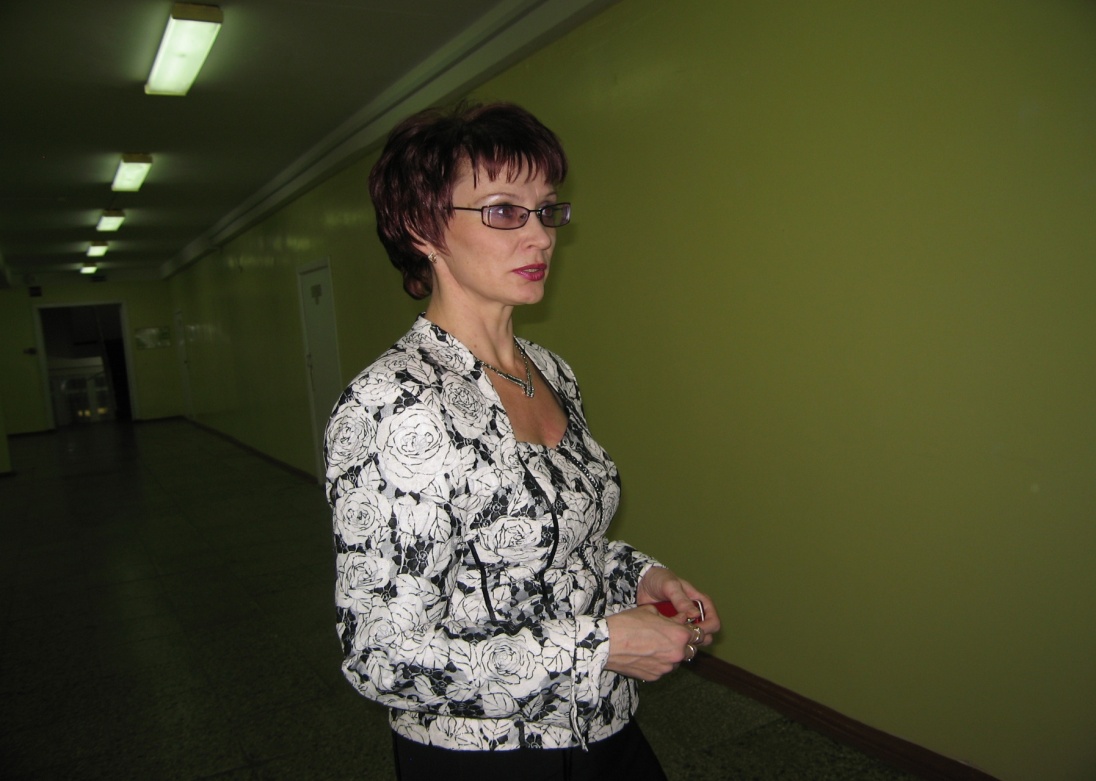 Лиц Людмила ЮрьевнаМесто работы и должность -МОУ «Средняя школа №6»,учитель математики, первая квалификационная категория.Педагогический стаж-28 лет.Образование  -высшее, Новосибирский государственный педагогический институт. Задачи с параметрами представляют для учащихся наибольшую сложность. Это самые трудные задания части С  Единого государственного экзамена. Универсальных указаний по решению задач с параметрами  дать нельзя. Приходится рассматривать различные случаи – в зависимости от значений параметров и методы решения различны. Но знание некоторых правил и алгоритмов решения необходимо.  Работа в профильных классах заставила меня по–другому взглянуть на уроки обобщения и систематизации знаний. Именно на таких уроках можно предлагать задания, содержащие параметры. В процессе решения этих заданий можно проверить знание основных разделов школьной математики, уровень математического и логического мышления, первоначальные навыки исследовательской деятельности. Учащиеся, владеющие методами решения задач с параметрами, успешно справляются с другими задачами.  Данный урок проводился в профильном математическом классе при повторении темы «Производная».Задачи с параметрами при изучении темы «Производная»Цели: 1. Обобщение и систематизация знаний и способов деятельности по теме «Производная»; формирование умений решать задачи с параметрами. 2.Развитие исследовательской и познавательной деятельности. 3. Воспитание интереса к предмету через содержание учебного материала; развитие таких качеств характера, как настойчивость в достижении цели, силы воли, умение не растеряться в проблемной ситуации.Тип урока: систематизация и обобщение изученного материала.Ход урокаI.Организационный момент, сообщение учащимся цели урока.II.Актуализация знаний учащихся.Найти производные функций: у = х4 + 3х2–12, у = ln(x–1);В чем заключается геометрический смысл производной?Написать уравнение касательной к графику функции у = f(x) в точке с абсциссой х0.Рассказать, как найти наибольшее и наименьшее значения функции на отрезке [a;b].При каком условии функция непрерывно возрастает на всей числовой прямой?III.Проверка домашнего задания:Построить график функции y=x4- 3 - x2+2.Ученики сверяют свои графики с графиком, заранее построенном на доске (или через проектор)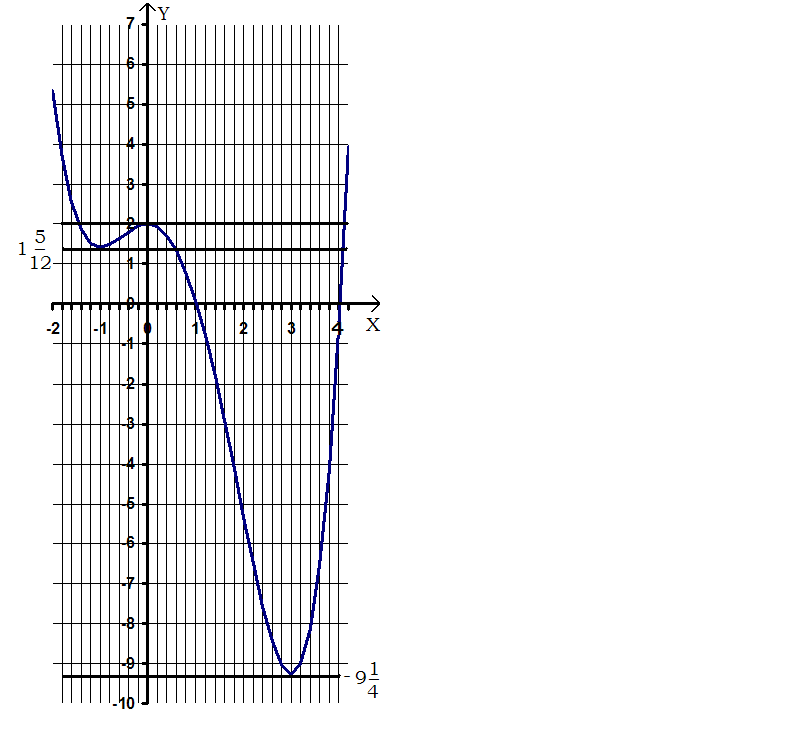 Используя график, решите задачу «Сколько действительных корней имеет уравнение y=x4- 3 - x2+2=а при различных значениях параметра а»?С помощью рисунка ученики отвечают на вопрос задачи.Ответ: при а<-9 –нет корней; при а = -9 - один корень; при 9 < а<, а>2 – два корня; при  а = , а = 2 – три корня; при  < a < 2 – четыре корня.При каких значениях параметра а прямая у=ах-2 является касательной к графику функции у=1+lnx?Решение задачи рассказывает ученик, вызванный к доске.Решение.Для того, чтобы прямая у=кх+b была касательной к графику функции y=f(x), необходимо и достаточно существование хотя бы одного числа х, для которого выполняется система  	Записав условие касания   получим Ответ: при а=е2.III. Решение задач.1.При каких значениях параметра а функция f(x)=ax3-6x2+4x+7 имеет одну стационарную  точку?Решение.D(f) = R.Стационарные точки – это точки, в которых производная равна нулю. fʹ(x)= 3ax2 -12x+4, 3ax2 -12x+4=0,при а≠0: D1=36-12a=0, a=3;при а=0: 12x+4=0, х =.Ответ: при а=0, а=3.2.Выяснить, при каких значениях параметра а наименьшее значение функции y=x2-12x+a на отрезке  равно нулю.Решение.Функция непрерывна на [1;3] и дифференцируема на (1;3).Найдем стационарные точки:уʹ(х) =3х2-12, 3х2-12 =0, х=-2;-2 Найдем значения функции на концах отрезка и в стационарной точке: у(1) = а – 11; у(3)=а-16; у(2) = а-9; а-16 – наименьшее значение функции, следовательно, а-16 = 0, а=16.Ответ: при а =16.3. Найти все такие значения параметра а, при которых касательная к графику функции у = х7 в точке х0 = а и касательная к графику функции у = х8 в точке х0=а не пересекаются.Решение.Так как прямые не пересекаются, то они параллельны или совпадают, то есть их угловые коэффициенты равны.  Составим уравнения касательных к графикам данных функций в точке х0 = а:а) у ʹ(х) = 8х7,  у ʹ(а) = 8а7,  у(а) = а8,   у = а8 + 8а7 (х – а),   у = 8а7х – 7а8;б) у ʹ(х) = 7х6,  у ʹ(а) = 7а6,  у(а) = а7,   у = а7 + 7а6 (х – а),   у = 7а6х – 6а7.Имеем: 8а7 = 7а6, а6 (8а – 7) = 0,   а =0 или а = . Ответ: при а = 0; .4.При каких значениях параметра а функция возрастает на всей числовой прямой, если     у = (а2- 1)х3/3 + (а – 1)х2 + 2х + 1?Решение.D(у) = R.Чтобы функция возрастала на всей числовой прямой, ее производная должна быть больше нуля для всех действительных значений х.Найдем производную функции: уʹ(х) = ( а2 – 1)х2 + 2(а – 1)х +2   и решим неравенство (а2 – 1)х2 + 2(а – 1)х +2  0. Это неравенство верно для всех х  R, если а2 – 1 0 и дискриминант уравнения ( а2 – 1)х2 + 2(а – 1)х +2=0 меньше нуля.	D = ( а – 1)2 - 2(а2 – 1) = -а2 – 2а  + 3,	а2 – 2а  + 3 < 0,	а2 + 2а  -3 > 0.Решая данное неравенство и учитывая решение неравенства  а2 – 1 0, получаем:а(-;-3)  (1; +).Рассмотрим случай, когда а2 – 1 0. Имеем  а =-1 или а =1.Если а = -1, то -4х + 2 >0, x < - не удовлетворяет условию задачи.Если а = 1, то 2 >0 – неравенство верно для всех х R.Ответ.(-;-3)  [1; +).IV.Задание на дом.При каких значениях параметра а функция возрастает на всей числовой прямой, если у=ах2 + 3ах2 + 6х + 7?Выяснить, при каких значениях параметра а наименьшее значение функции y=x3-3x+a на отрезке  равно 5.Выяснить, при каких значениях параметра а точка х0 = а является точкой минимума функции у = 2х3- 3(а +1)х2 + 6ах – 1.V.Подведение итогов урока, оценка работы учащихся.